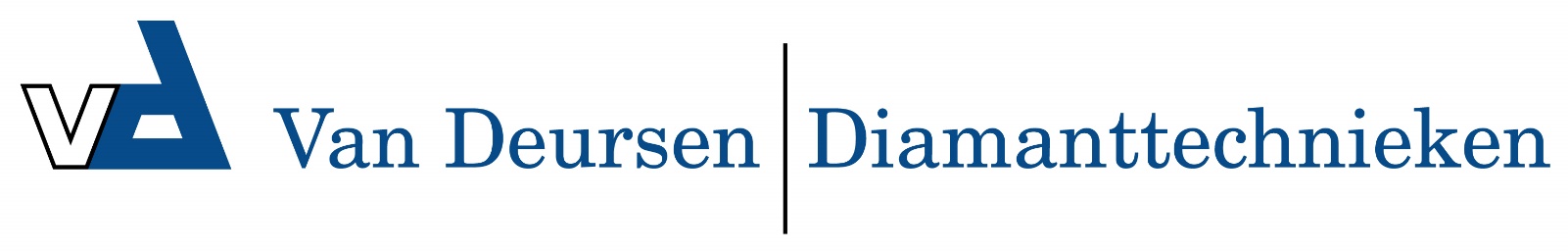 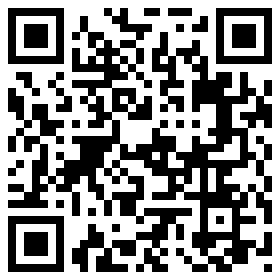 Therm 601 E-ST 24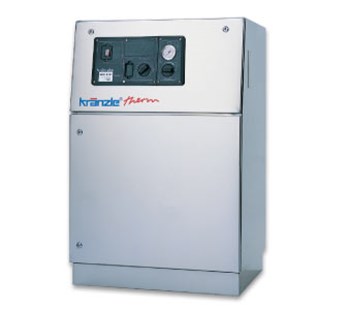 Bedrijfsdruk, traploos instelbaar 30-100 barDoorloopcapaciteit 10 l/min (600 l/h)Heetwatertemperatuur, traploos instelbaar 47 *CVerwarmingsvermogen 24 kWMotortoerental 1.400 t/minElektrische aansluitwaarde 400 V, 41,2 A, 50 HzAansluitwaarde / zekering 26,6 kW / 63 AGewicht 130 kg